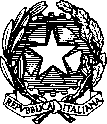                                                                                                                             MINISTERO DELL’ISTRUZIONEI.C. VIA GIULIANO DA SANGALLO Via Giuliano da Sangallo, 11 - 00121 Roma/fax 06.5695741rmic8fk007@istruzione.it pec rmic8fk007@pec.istruzione.itCod. Mecc.RMIC8FK007 Cod. Fisc. 97197600584Alla Dirigente Scolastica I.C. “Via G. da Sangallo”Oggetto: Domanda di adesione al laboratorio “STELLA SPLENDENS” SCUOLA SECONDARIA DI PRIMO GRADO - PROGETTO “ETRA” - BANDO “SCUOLE APERTE A.S. 2022/2023” (PROT. QM/2022/28746) – CUP F81I22002150004.I sottoscritti_____________________________________________   _______________________________________, in qualità di genitori (tutori) dell’alunno/a_________________________________________________________________________________________frequentante la classe prima sez_________________________della scuola secondaria dell’I.C. “Via G. da Sangallo”,CHIEDONOl’inserimento del/la proprio/a figlio/a nel seguente laboratorio Roma, _____________________                                                                                                                                                                                                  Firma dei Genitori (o di chi ne fa le veci)         _______________________     _______________________ Stella SplendensPercorso musicale attraverso l’adozione di strategie didattiche innovative.Classi prime scuola secondariaPlesso GarroneVenerdì16:30-18:3040 ore